Exercise: SPIN questionsIn this exercise, you will practice on creating SPIN-question based on different scenarios. Time limit: 0Quiz Summary0 of 6 questions completedQuestions:123456InformationYou have already completed the quiz before. Hence you can not start it again.Quiz is loading… You must sign in or sign up to start the quiz.You must first complete the following: ResultsQuiz complete. Results are being recorded.ResultsTime has elapsed CategoriesNot categorized0%Great job with your SPIN selling!  If you want to do this exercise again, click the “Restart Quiz”-button.123456AnsweredReviewQuestion 1 of 61. Question 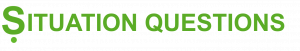 Customer: 
“We are really struggling with leadtimes at the moment.”Write down 5 SITUATION QUESTIONS you could ask to find out more about their situation. If you prefer, you can write your questions in your own language.____________________________________________________
____________________________________________________
 ____________________________________________________
 ____________________________________________________
 ____________________________________________________CorrectIncorrect Question 2 of 62. Question 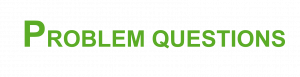 Customer’s situation: 
“We have a new project, 5 new designs a week. We always need 5-10 pcs, but really must have 5 w.days. Some of the parts are HDI, then 10 w.days is OK. We are currently spending $12k/week on fast turn, and this will continue next quarter.”Write down 3 PROBLEM QUESTIONS you could ask. If you prefer, you can write your questions in your own language. _____________________________________________________
_____________________________________________________
 _____________________________________________________
 Question 3 of 63. Question 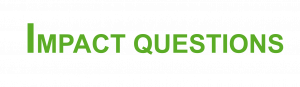 Customer’s problem: 
“We are seeing too many late deliveries, short shipment, 
and nobody answers emails or phones.”Now, write down 3 IMPACT QUESTIONS._____________________________________________________
_____________________________________________________
 _____________________________________________________CorrectIncorrect Question 4 of 64. Question 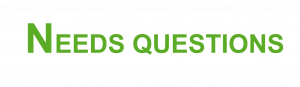 Customer’s impact: 
“We are falling behind on projects, TTM is delayed, I’m being blamed, 
and me and my team are working too many hours per week.”Write down 3 NEEDS QUESTIONS. _____________________________________________________
_____________________________________________________
 _____________________________________________________
 CorrectIncorrect Question 5 of 65. Question 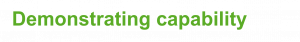 Customer’s needs:
Quote response within 12 hours
No delays on quoted leadtimes
Quantity ordered must also be quantity delivered
IPC class 2 as a minimum quality level
Design guides and education
Speedy response on design and suggestions on design improvementsWrite down at least 3 NCAB BENEFITS you could present based on the customer’s needs._____________________________________________________
_____________________________________________________
 _____________________________________________________
 CorrectIncorrect Question 6 of 66. Question 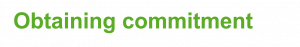 What NEXT STEP could you agree on, based on this conversation? _________________________________________________________________________________

__________________________________________________________________________________

__________________________________________________________________________________